Name of Journal: World Journal of HepatologyManuscript NO: 67974Manuscript Type: ORIGINAL ARTICLERetrospective Cohort StudyClostridioides difficile infection in liver cirrhosis patients: A population-based study in United StatesSahra S et al. CDI in patients with liver cirrhosisSyeda Sahra, Mohammad Abureesh, Shivantha Amarnath, Motasem Alkhayyat, Rawan Badran, Abdullah Jahangir, Vivek GumasteSyeda Sahra, Mohammad Abureesh, Shivantha Amarnath, Rawan Badran, Abdullah Jahangir, Department of Internal Medicine, Staten Island University Hospital, Staten Island, NY 10305, United StatesMotasem Alkhayyat, Department of Internal Medicine, Cleveland Clinic Foundation, Cleveland, OH 44195, United StatesVivek Gumaste, Department of Gastroenterology, Staten Island University Hospital, Staten Island, NY 10305, United StatesAuthor contributions: Sahra S, Jahangir A, and Badran R contributed to writing the manuscript; Data extraction and results were drawn by Abureesh M, and Alkhayyat M. Proof reading and supervision was done by Alkhayyat M, Amarnath S, and Gumaste V.Corresponding author: Syeda Sahra, MD, Doctor, Department of Internal Medicine, Staten Island University Hospital, 475 Seaview Avenue, Staten Island, NY 10305, United States. ssahra@northwell.eduReceived: May 8, 2021Revised: June 11, 2021Accepted: July 22, 2021Published online: August 27, 2021AbstractBACKGROUNDClostridioides (formerly Clostridium) difficile infection (CDI) is an increasingly frequent cause of morbidity and mortality in hospitalized patients. Multiple risk factors are documented in the literature that includes, but are not limited to, antibiotics use, advanced age, and gastric acid suppression. Several epidemiological studies have reported an increased incidence of CDI in advanced liver disease patients. Some have also demonstrated a higher prevalence of nosocomial infections in cirrhotic patients. AIMTo use a large nationwide database, we sought to determine CDI’s risk among liver cirrhosis patients in the United States.METHODSWe queried a commercial database (Explorys IncTM, Cleveland, OH, United States), and obtained an aggregate of electronic health record data from 26 major integrated United States healthcare systems comprising 360 hospitals in the United States from 2018 to 2021. Diagnoses were organized into the Systematized Nomenclature of Medicine Clinical Terms (SNOMED–CT) hierarchy. Statistical analysis for the multivariable model was performed using Statistical Package for Social Sciences (SPSS version 25, IBM CorpTM). For all analyses, a two-sided P value of < 0.05 was considered statistically significant.RESULTSThere were a total of 19387760 patients in the database who were above 20 years of age between the years 2018-2021. Of those, 133400 were diagnosed with liver cirrhosis. The prevalence of CDI amongst the liver cirrhosis population was 134.93 per 100.000 vs 19.06 per 100.000 in non-cirrhotic patients (P < 0.0001). The multivariate analysis model uncovered that cirrhotic patients were more likely to develop CDI (OR: 1.857; 95%CI: 1.665-2.113, P < 0.0001) compared to those without any prior history of liver cirrhosis. CONCLUSIONIn this large database study, we uncovered that cirrhotic patients have a significantly higher CDI prevalence than those without cirrhosis. Liver cirrhosis may be an independent risk factor for CDI. Further prospective studies are needed to clarify this possible risk association that may lead to the implementation of screening methods in this high-risk population.Key Words: Clostridioides difficile; chronic liver disease; liver cirrhosis; liver transplant©The Author(s) 2021. Published by Baishideng Publishing Group Inc. All rights reserved. Citation: Sahra S, Abureesh M, Amarnath S, Alkhayyat M, Badran R, Jahangir A, Gumaste V. Clostridioides difficile infection in liver cirrhosis patients: A population-based study in United States. World J Hepatol 2021; 13(8): 926-938 URL: https://www.wjgnet.com/1948-5182/full/v13/i8/926.htm  DOI: https://dx.doi.org/10.4254/wjh.v13.i8.926Core Tip: Clostridium difficile infections (CDI) are a leading cause of hospital morbidity and mortality. The risk factors for CDI in liver cirrhosis patients in data base. CDIs in liver transplantation is a life threatening situation as these patients are malnourished and immunocompromised. Special emphasis was given to the cohort with history of liver transplantation and relevant literature was reviewed.INTRODUCTIONClostridiodes difficile is a gram-positive anaerobic bacillus. It is widespread in the surrounding environment and a significant contributor to inpatient mortality in vulnerable subgroups[1]. Risk factors for being predisposed to CDI include advanced age, enteral feeding, smoking, alcohol abuse, and use of antibiotics and acid-suppressive therapy. It is particularly predominant in elderly patients who reside in nursing homes and long-term acute care facilities and have a history of recurrent hospitalizations. CDI carries a significant economic burden on the USA health care system. A recent study by Desai et al[2] uncovered that CDI's economic cost was roughly $5.4 billion, with $4.7 billion in the healthcare settings and $725 million in the community.CDI has a spectrum of clinical symptoms, including nausea, vomiting, abdominal pain, watery diarrhea with the formation of pseudomembranous, progression to fulminant colitis, and even toxic mega colon[3-8]. CDI can culminate in the possible rupture of the large colon, septic shock, and death. Reactive arthritis is also seen as one of the complications of CDI[9]. Broad-spectrum antibiotic use (penicillin, cephalosporins, clindamycin, fluoroquinolones) predispose individuals to selective elimination of healthy gut microbiota and overgrowth of Clostridium difficile (C. difficile) in the gastrointestinal flora[10,11] with the highest risk of CDI within the first three months of antibiotic exposure[12]. As the environment and normal human gastrointestinal tract are heavily colonized with C. difficile[5,13-15], it is just a matter of loss of balance where C. difficile invades the protective gastrointestinal barriers through the production of toxins (enterotoxin A, cytotoxin B, binary toxin/CDT) and enzymes (collagenase, chondroitin sulfatase, hyaluronidase) which promote inflammation[16-18]. The virulence and pathogenicity are compounded by new hypervirulent strains and the potential ability of C. difficile to create biofilms in vivo (after an in vitro demonstration)[19,20]. For instance, C. difficile, especially the new hypervirulent strain, NAP1/BI/027 that was uncovered in the year 2000, was responsible for a significant CDI-related mortality increase 5.7 deaths per million in 1999 to 23.7 deaths per million in 2004[21]. CDI is currently considered the most common cause of nosocomial diarrhea in the western world.CDI's have been classified based on the severity of infection, utilizing the markers of inflammation and organ function, including white blood cell count (WBC), creatinine and albumin levels. Prognostic markers in patients with C. difficile colitis included low serum albumin (< 2.5 mg/dL) or a 1.1 mg/dL reduction in serum albumin from baseline, use of multiple antibiotics, and a positive CD cytotoxin in stool after completion of treatment (after seven or more days of treatment)[22].The poor outcomes with CDI are not uncommon. They are particularly pronounced in patients with underlying chronic comorbidities (congestive heart failure, chronic obstructive pulmonary disease, and chronic kidney disease), history of solid organ transplants and immunosuppressive therapy, and chronic inflammatory diseases, including Crohn's disease and Ulcerative colitis[23-29]. The morbidity and mortality from liver cirrhosis is on the rise[30]. A prospective study by Bouza et al[31] that focused on the recent outbreak of C. difficile PCR ribotype 027 in Spain uncovered that this strain was most evident in patients with age > 75 years, the male gender, and comorbidities such hypertension, chronic cardiovascular disease, type 2 diabetes, and liver cirrhosis. Interestingly, liver cirrhosis was associated with an increased CDI recurrence risk of 44.4% vs 14.8%[31]. The increased prevalence of CDI in patients with advanced liver disease is being investigated as they are already immunocompromised[32,33]. Poor outcomes in cirrhotic patients who acquired CDI are reported in a recent study by Abdalla et al[34]. Liver cirrhosis itself can predispose the individuals to nosocomial infections, the deadliest of them being CDI. For instance, several studies have reported that CLD patients with CDI have a higher mortality rate, prolonged length of stay, and higher hospital cost[35-37]. We performed this large database study to re-evaluate the risk and severity of CDI in patients with cirrhosis. Prevalence of C. difficile associated disease (CDAD) was determined in the subgroups with established risk factors and comorbidities and prior history of liver disease and liver transplant. MATERIALS AND METHODSDatabaseOur study is a retrospective cohort analysis of a large, multicenter database (Explorys, Cleveland, OH, United States). Explorys aggregates healthcare data of more than 50 million unique patient records. Diagnoses, findings, and procedures are arranged into the Systematized Nomenclature of Medicine–Clinical Terms (SNOMED-CT) hierarchy, whereas prescription drug orders are mapped into RxNorm. Explorys provides an interactive search engine to generate multiple cohorts based on medical diagnoses. Medical data are de-identified, and therefore, it is a Health Insurance Portability and Accountability Act-compliant platform. Patient selection Using the Explorys platform, we identified cohorts of patients diagnosed with Liver cirrhosis between the period of March 2018 and March 2021. The study cohorts (liver cirrhosis) were identified by searching the database for a SNOMED-CT diagnosis of "Cirrhosis of Liver" after excluding patients younger than 20 years old. The control group was then identified for those who have no liver cirrhosis. Subsequently, a cohort of patients with "clostridioides difficle infection" diagnosis was identified between the period of March 2018 to March 2021 to calculate the prevalence of CDI in both study groups. Risk factors and predisposing medical conditions associated with CDI, in addition to demographic information, were collected. Possible risk factors included comorbid medical conditions, antibiotics, acid-suppressive therapy, liver transplant, and inpatient/skilled nursing facility settings were investigated using SNOMED-CT diagnostic codes. Statistical analysis The prevalence was calculated by dividing the total number of individuals with CDI in each cohort (liver cirrhosis and non-cirrhotics) by the total number of individuals in each cohort as identified by Explorys [2018-2021], thus making sure that all patients in the denominator had an equal opportunity of being diagnosed with CDI. We calculated the prevalence in subgroups based on sex, race, and age by dividing the number of individuals with CDI in each subgroup by a total number of patients in the same subgroup. A multivariate regression model was constructed using binary logistic regression, with CDI being the outcome to adjust for possible confounding from the covariates listed previously. We used SPSS version 25 (IBM Corp) to perform the multivariate regression analysis. A 2-sided P value of < 0.05 was considered statistically significant.RESULTSDescriptive epidemiologyThere were a total of 19387760 patients in the database who were above 20 years of age. Of those, 133400 were diagnosed with liver cirrhosis. The baseline characteristics of the study population are presented in Table 1. The prevalence of CDI amongst the liver cirrhosis population was 134.93 per 100.000 vs 19.06 per 100.000 in non-cirrhotic patients (P < 0.0001). Figure 1 represents the prevalence of CDI in different age groups among cirrhotics. Females and Caucasian patients had a higher CDI prevalence than males and non-caucasian among both study groups (Table 2). Patients with nonalcoholic liver disease (NAFLD) as well as an alcoholic liver disease were found to have a higher prevalence of CDI when compared to cirrhotic patients with viral hepatitis (184.9/100.000 in NAFLD vs 174.0/100.000 in alcoholic liver disease vs 117.9/100.000 in hepatitis C vs 81.7/100.000 in hepatitis B) (Figure 2).Multivariate analysisThe multivariate analysis model uncovered that cirrhotic patients were more likely to develop CDI (OR 1.857; 95%CI: 1.665-2.113, P < 0.0001) compared to those without any prior history of liver cirrhosis. The characteristics of the liver cirrhosis patients who developed CDI revealed that they were more likely to be of advanced age (age > 65) as opposed to being young (age < 65) with an OR 2.307, 95%CI: 2.179-2.442 (P < 0.0001); had prior use of antibiotics (OR 19.749, 95%CI: 17.3-22.545, P < 0.0001 ); had used acid-suppressive therapy (OR 2.243, 95%CI: 2.122-2.371, P < 0.0001); and were mostly inpatients/skilled nursing facility occupants vs the community (OR 2.02, 95%CI: 1.911-2.134, P < 0.0001 ). Among cirrhotic patients, those with a history of liver transplant (OR 2.737, 95%CI: 2.087-3.589) were highly likely to develop CDI. The multivariate analysis model with CDI being the outcome is presented in Table 3.DISCUSSIONThe multivariate analysis of this database study holds true for the high prevalence of CDI in cirrhotic patients with all the established risk factors (advanced age, use of antibiotics and acid suppression therapy, enteral feeding, residence at long term care facilities, and frequent hospitalizations) and comorbidities (obesity, hypertension, Diabetes Mellitus, chronic obstructive pulmonary disease, congestive heart failure)[38-45]. The highest prevalence of CDI was reported in patients with a history of antibiotic use. CDI’s were also encountered in traditionally low-risk population groups in hospitalized patients with recent antibiotic exposure[46].The colonization of C. difficile has been higher in cirrhotic patients with simultaneous hepatic encephalopathy and advanced stage (Child-Pugh C)[47]. Risk factors of CDI in cirrhotic patients have been determined by Yan et al[48] in their latest study (advanced age, antibiotics, and proton pump inhibitors, prolonged and recurrent hospitalizations, hyponatremia, C. difficile colonization, hepatic encephalopathy).The bacterial infections, which generally would have been countered with immunoregulatory mechanisms (chemotaxis, phagocytosis, oxidation, interferon cascade, complement system, inflammatory response) in an immunocompetent individual, go rampant[49-52]. High ammonia levels alter these neutrophilic responses[53]. The inflammation response is also dampened from poor nutrition status and alcoholism, which come with cirrhosis. The mechanisms responsible include reticuloendothelial system dysfunction, portosystemic shunting, hyperdynamic circulation, increased permeability of gut, and bacterial translocation. The systemic inflammatory response syndrome (SIRS) is amplified by the increased nitric oxide (NO) and the cytokine storm. The rate of CDI was significantly high in patients who underwent hepatic transplantation. CDI risk is increased in immunocompromising health conditions involving any solid organ transplant[54,55], including liver transplant recipients[56]. The timeline of CDI in post-transplant patients has been established based on the underlying severity of cirrhosis dictated by model for end-stage liver disease (MELD) scoring, concurrent intra-abdominal hemorrhage, repeat grafting and transplant, vascular complications, infections, and the need for endoscopy with sicker patients developing CDI earlier with higher mortality[57,58]. Musa et al[59] researched CDI and chronic liver disease with an additional focus on liver transplant patients. Male sex and high pre-op creatinine levels (> 1 g/L) are considered predisposing risk factors for CDI in the subgroup who received a living donor hepatic transplant[60]. Advanced cirrhosis (High MELD score), impaired renal function in the donor, and postoperative complications (infection, bleeding, wound) leading to prolonged hospital stay were concluded predisposing factors for CDI after a deceased liver transplant[57]. Recurrence of pseudomembranous colitis up to five times after living donor liver transplantation has been reported in the literature[61].The CDI rate was higher in patients with autoimmune hepatitis, prolonged hospital stay, and antibiotic exposure in a study performed by Vanjak et al[62]. Hepatitis C is increasingly identified as an underlying viral infection responsible for cirrhosis in patients who developed CDI later in life[63]. Comparing CDI incidence in cirrhosis due to hepatitis B and hepatitis C has not been explored yet. Our study explores this comparison and demonstrates that the prevalence of CDI is higher in inpatient subgroups with hepatitis C than hepatitis B. Sundaram et al[36] reported higher inpatient mortality secondary to CDI in patient subgroups with alcohol abuse-related hepatic cirrhosis. Additionally, NAFLD has been identified as a risk factor for CDI by Papić et al[64]; after adjusting for other comorbidities, hospitalization rates, and antibiotic exposure (Sundaram et al[36]).Acid suppressive therapy has been implicated with CDI in the general population. A study reported increased 30-d mortality in cirrhotic patients with proton pump inhibitor (PPI) use[35]. The association is being attributed to their excessive unindicated use. The majority of people presenting with variceal bleed get discharged with PPIs renewed on each visit[33,65]. Chronic use of PPIs causes altered gut flora and motility and decreased neutrophilic function[66]. Long-term PPIs use has been attributed to CDI’s by suppressing gastric acid, although the evidence[67-71]. PPIs are said to have worse outcomes in cirrhotic patients than H2 blockers in one study[8]. Hence, the proper need for PPIs should be assessed at each visit and discharge. Generally, women are more likely to get CDI regardless of their liver function, which was also reflected in our study[72]. The incidence rate of CDI is higher in Caucasians with cirrhosis. A higher incidence and mortality rate from CDI in the caucasian population has been reported in the literature[73-75]. An even higher prevalence of CDI was seen in the African American and Hispanic/Latin subgroups, which could be due to regional data differences[76]. The hospitalization patterns have been fluctuating, and long-term mortality from CDI has been counterintuitively low, as concluded by recent studies[59,76,77].Vancomycin and metronidazole have been used historically in the treatment of initial and recurrent CDI. Several meta-analyses have been performed, emphasizing the non-inferiority of metronidazole, and thereby, guidelines have been revised. Vancomycin and fidaxomicin are considered the mainstay of antibiotic treatment now, along with fecal microbiota transplantation (FMT). Surgery is pursued when there is a suspicion of toxic megacolon or colon perforation[5,17,78-82]. Lactulose was also evaluated in liver cirrhosis patients carrying C. difficile in a study done by Ito et al[83] with promising results. Lactulose may increase fecal acidity by decreasing short-chain fatty acids and increasing lactate and acetate, leading to possible suppression of C. difficile growth. FMT has been used in patient subgroups with cirrhosis to help with recurrent CDI colonization[78,84]. Additionally, lactulose as a prebiotic may play a prominent role in restoring the hosts' indigenous microbiota and conferring resistance against CDI[85]. Recently, the benefit of preventing CDI by using maintenance rifaximin[86].The benefit of screening hospitalized cirrhotic patients for C. difficile might be purely theoretical, as screening in the absence of symptoms would lead to over-reporting[87,88]. Meltzer et al[89] did a 10-wk surveillance study after screening asymptomatic patients on admission. They demonstrated a higher incidence of CDI during hospitalization in patients who tested positive for C. difficile on admission rectal swabs. Whether clinicians should treat a prior CDI carrier state still remains unclear, as most of the positive patients in that particular study had the classical risk factors for CDI (prolonged hospital and rehabilitation stays, exposure to infections, and antibiotics). Third-generation cephalosporins are the treatment of choice for subacute bacterial peritonitis (SBP), which are counterintuitively associated with increased risk of CDI. Both SBP and CDI  translate into poor outcomes for the patient[21]. Bactrim and fluoroquinolones (ciprofloxacin, norfloxacin) are recommended as SBP prophylaxis in high-risk patients, but their long-term benefit is questionable for now[90]. C. difficile toxins in stool sample or visualization of pseudomembrane formation on endoscopic or histological examination are diagnostic for CDI. Due to its ability to spread by spore formation[91,92], poor hygiene contributes to its rapid spread via the fecal-oral route and can result in outbreaks in health care facilities. Hand hygiene, therefore, has been the cornerstone in the control of CDI spread along with isolation of symptomatic patients and implementation of environmental sanitation protocols[93-97].The results obtained from this database are significant due to the large sample size, appropriate gender and racial representation, and inclusion of patients above the age of twenty years. Recent studies have confirmed poor outcomes with concurrent CDI and CLD[37]. All data prior to 2018 has been excluded to determine the persistence of historically established risk factors for CDI based on point prevalence. Relevant comorbidities have been included along with a subgroup of patients with liver transplants. The underlying cause of cirrhosis has also been delineated (Table 2). The study is at a disadvantage as it is retrospective. The sample size is subjected to selection bias which was attempted to be minimized by relevant inclusion and exclusion criterion. The prevalence of liver cirrhosis in the population database is lower than the general population (0.69 %)[98]. While this may reduce the effective sample size, it has no bearing on the conclusions drawn regarding the risk factors associated with CDI in cirrhotic patients. The inclusion of patient classification based on their MELD score would have indicated the severity of CDI at different cirrhosis stages. The multivariate analysis by Hong et al[99] had suggested that the patients with higher MELD scoring are at increased risk of mortality from CDI (1.06 ± 0.02, p-value < 0.022 with an increase of 21.5% mortality rate with every five-unit increase of MELD score), and MELD scoring should be used to triage them and monitor their outcomes. However, the application of MELD score in SNOMED-CT would be scrupulous as the routine discharge diagnoses are not updated based on the patient's current MELD scores. Results from future perspective studies with patient cohorts stratified into liver, solid organ transplants and MELD classes can vindicate the yield of C. difficile screening in asymptomatic patients.CONCLUSIONThe prevalence of CDI is seven times higher in cirrhotic patients than those without liver cirrhosis. In the multivariate analysis, cirrhotic patients with advanced age, frequent hospitalizations, residence in a nursing home and long-term facilities, along with the use of antibiotics, acid-suppressive therapy, chronic comorbidities, and history of hepatic transplantation, were more likely to develop CDI. Further studies are needed to explore this risk, and precautionary measures are needed to be implemented to prevent CDI in this group of patients.ARTICLE HIGHLIGHTSResearch backgroundClostridium difficile (C. difficile) is one of the major causes of nosocomial diarrhea and associated morbidity and mortality. The risk factors of C. difficile are historically established. Researchers did not do a recent review of these risk factors. Cirrhosis is a major disease burden in the United States health care system. The risk of morbidity and mortality is higher in cirrhotic patients who acquire C. difficile infection. Research motivationThis research was motivated by the lack of large population study describing the risk factors of C. difficile in liver cirrhotic patients. We also wanted to study the association in patient cohorts who underwent liver transplant as it was not done previously with such higher sample size.Research objectivesTo determine the prevalence of C. difficile infection in patients with liver cirrhosis. To establish the risk factors of C. difficile infection in patients with liver cirrhosis with special emphasis on liver transplantation cohort. Research methodsThe authors used the Explorys database to obtain data that was classified using SNOMED diagnostic codes. Prevalence and association were calculated using multi-variate regression and SPS Software. Details are in the main manuscript. Research resultsThe prevalence of C. difficile infection (CDI) amongst the liver cirrhosis population was 134.93 per 100.000 vs 19.06 per 100.000 in non-cirrhotic patients. The multivariate analysis model showed that cirrhotic patients were more likely to develop CDI.Research conclusionsThis research study concluded that cirrhotic patients have a significantly higher CDI prevalence, and liver cirrhosis may be an independent risk factor for CDI.Research perspectivesThere is a possibility of reducing the CDI mortality in cirrhotic patients by screening them for CDI. Future prospective studies are needed in this regard. REFERENCES1 Kuipers EJ, Surawicz CM. Clostridium difficile infection. Lancet 2008; 371: 1486-1488 [PMID: 18456087 DOI: 10.1016/S0140-6736(08)60635-2]2 Desai K, Gupta SB, Dubberke ER, Prabhu VS, Browne C, Mast TC. Epidemiological and economic burden of Clostridium difficile in the United States: estimates from a modeling approach. BMC Infect Dis 2016; 16: 303 [PMID: 27316794 DOI: 10.1186/s12879-016-1610-3]3 Simor AE. Diagnosis, management, and prevention of Clostridium difficile infection in long-term care facilities: a review. J Am Geriatr Soc 2010; 58: 1556-1564 [PMID: 20646106 DOI: 10.1111/j.1532-5415.2010.02958.x]4 Ergen EK, Akalin H, Yilmaz E, Sinirtaş M, Alver O, Heper Y, Ozakin C, Bakker D, Ener B, Mistik R, Helvaci S, Kuijper EJ. Nosocomial diarrhea and Clostridium Difficile associated diarrhea in a Turkish University Hospital. Med Mal Infect 2009; 39: 382-387 [PMID: 19269761 DOI: 10.1016/j.medmal.2009.02.001]5 McDonald LC, Gerding DN, Johnson S, Bakken JS, Carroll KC, Coffin SE, Dubberke ER, Garey KW, Gould CV, Kelly C, Loo V, Shaklee Sammons J, Sandora TJ, Wilcox MH. Clinical Practice Guidelines for Clostridium difficile Infection in Adults and Children: 2017 Update by the Infectious Diseases Society of America (IDSA) and Society for Healthcare Epidemiology of America (SHEA). Clin Infect Dis 2018; 66: e1-e48 [PMID: 29462280 DOI: 10.1093/cid/cix1085]6 Clabots CR, Johnson S, Olson MM, Peterson LR, Gerding DN. Acquisition of Clostridium difficile by hospitalized patients: evidence for colonized new admissions as a source of infection. J Infect Dis 1992; 166: 561-567 [PMID: 1323621 DOI: 10.1093/infdis/166.3.561]7 Johnson S, Clabots CR, Linn FV, Olson MM, Peterson LR, Gerding DN. Nosocomial Clostridium difficile colonisation and disease. Lancet 1990; 336: 97-100 [PMID: 1975332 DOI: 10.1016/0140-6736(90)91605-a]8 Bajaj JS, Ratliff SM, Heuman DM, Lapane KL. Proton pump inhibitors are associated with a high rate of serious infections in veterans with decompensated cirrhosis. Aliment Pharmacol Ther 2012; 36: 866-874 [PMID: 22966967 DOI: 10.1111/apt.12045]9 Vaishnavi C. Clinical spectrum & pathogenesis of Clostridium difficile associated diseases. Indian J Med Res 2010; 131: 487-499 [PMID: 20424299]10 Czepiel J, Dróżdż M, Pituch H, Kuijper EJ, Perucki W, Mielimonka A, Goldman S, Wultańska D, Garlicki A, Biesiada G. Clostridium difficile infection: review. Eur J Clin Microbiol Infect Dis 2019; 38: 1211-1221 [PMID: 30945014 DOI: 10.1007/s10096-019-03539-6]11 McFarland LV. Antibiotic-associated diarrhea: epidemiology, trends and treatment. Future Microbiol 2008; 3: 563-578 [PMID: 18811240 DOI: 10.2217/17460913.3.5.563]12 Hensgens MP, Goorhuis A, Dekkers OM, Kuijper EJ. Time interval of increased risk for Clostridium difficile infection after exposure to antibiotics. J Antimicrob Chemother 2012; 67: 742-748 [PMID: 22146873 DOI: 10.1093/jac/dkr508]13 Hensgens MP, Keessen EC, Squire MM, Riley TV, Koene MG, de Boer E, Lipman LJ, Kuijper EJ; European Society of Clinical Microbiology and Infectious Diseases Study Group for Clostridium difficile (ESGCD). Clostridium difficile infection in the community: a zoonotic disease? Clin Microbiol Infect 2012; 18: 635-645 [PMID: 22536816 DOI: 10.1111/j.1469-0691.2012.03853.x]14 Hung YP, Lee JC, Lin HJ, Liu HC, Wu YH, Tsai PJ, Ko WC. Clinical impact of Clostridium difficile colonization. J Microbiol Immunol Infect 2015; 48: 241-248 [PMID: 24890755 DOI: 10.1016/j.jmii.2014.04.011]15 Crobach MJT, Vernon JJ, Loo VG, Kong LY, Péchiné S, Wilcox MH, Kuijper EJ. Understanding Clostridium difficile Colonization. Clin Microbiol Rev 2018; 31 [PMID: 29540433 DOI: 10.1128/cmr.00021-17]16 Androga GO, Hart J, Foster NF, Charles A, Forbes D, Riley TV. Infection with Toxin A-Negative, Toxin B-Negative, Binary Toxin-Positive Clostridium difficile in a Young Patient with Ulcerative Colitis. J Clin Microbiol 2015; 53: 3702-3704 [PMID: 26354812 DOI: 10.1128/JCM.01810-15]17 Baktash A, Terveer EM, Zwittink RD, Hornung BVH, Corver J, Kuijper EJ, Smits WK. Mechanistic Insights in the Success of Fecal Microbiota Transplants for the Treatment of Clostridium difficile Infections. Front Microbiol 2018; 9: 1242 [PMID: 29946308 DOI: 10.3389/fmicb.2018.01242]18 Smits WK, Lyras D, Lacy DB, Wilcox MH, Kuijper EJ. Clostridium difficile infection. Nat Rev Dis Primers 2016; 2: 16020 [PMID: 27158839 DOI: 10.1038/nrdp.2016.20]19 Vuotto C, Donelli G, Buckley A, Chilton C. Clostridium difficile Biofilm. Adv Exp Med Biol 2018; 1050: 97-115 [PMID: 29383666 DOI: 10.1007/978-3-319-72799-8_7]20 Khanna S, Pardi DS. The growing incidence and severity of Clostridium difficile infection in inpatient and outpatient settings. Expert Rev Gastroenterol Hepatol 2010; 4: 409-416 [PMID: 20678014 DOI: 10.1586/egh.10.48]21 Smith EZ, Northup PG, Argo CK. Predictors of Mortality in Cirrhosis Inpatients With Clostridium difficile Infection. J Clin Gastroenterol 2018; 52: 747-751 [PMID: 28644310 DOI: 10.1097/MCG.0000000000000868]22 Bloomfield MG, Sherwin JC, Gkrania-Klotsas E. Risk factors for mortality in Clostridium difficile infection in the general hospital population: a systematic review. J Hosp Infect 2012; 82: 1-12 [PMID: 22727824 DOI: 10.1016/j.jhin.2012.05.008]23 Vincent JL, Rello J, Marshall J, Silva E, Anzueto A, Martin CD, Moreno R, Lipman J, Gomersall C, Sakr Y, Reinhart K; EPIC II Group of Investigators. International study of the prevalence and outcomes of infection in intensive care units. JAMA 2009; 302: 2323-2329 [PMID: 19952319 DOI: 10.1001/jama.2009.1754]24 Sidler JA, Battegay M, Tschudin-Sutter S, Widmer AF, Weisser M. Enterococci, Clostridium difficile and ESBL-producing bacteria: epidemiology, clinical impact and prevention in ICU patients. Swiss Med Wkly 2014; 144: w14009 [PMID: 25250957 DOI: 10.4414/smw.2014.14009]25 Czepiel J, Kędzierska J, Biesiada G, Birczyńska M, Perucki W, Nowak P, Garlicki A. Epidemiology of Clostridium difficile infection: results of a hospital-based study in Krakow, Poland. Epidemiol Infect 2015; 143: 3235-3243 [PMID: 25858553 DOI: 10.1017/S0950268815000552]26 Negrón ME, Rezaie A, Barkema HW, Rioux K, De Buck J, Checkley S, Beck PL, Carroll M, Fedorak RN, Dieleman L, Panaccione R, Ghosh S, Kaplan GG. Ulcerative Colitis Patients With Clostridium difficile are at Increased Risk of Death, Colectomy, and Postoperative Complications: A Population-Based Inception Cohort Study. Am J Gastroenterol 2016; 111: 691-704 [PMID: 27091322 DOI: 10.1038/ajg.2016.106]27 Chitnis AS, Holzbauer SM, Belflower RM, Winston LG, Bamberg WM, Lyons C, Farley MM, Dumyati GK, Wilson LE, Beldavs ZG, Dunn JR, Gould LH, MacCannell DR, Gerding DN, McDonald LC, Lessa FC. Epidemiology of community-associated Clostridium difficile infection, 2009 through 2011. JAMA Intern Med 2013; 173: 1359-1367 [PMID: 23780507 DOI: 10.1001/jamainternmed.2013.7056]28 Phatharacharukul P, Thongprayoon C, Cheungpasitporn W, Edmonds PJ, Mahaparn P, Bruminhent J. The Risks of Incident and Recurrent Clostridium difficile-Associated Diarrhea in Chronic Kidney Disease and End-Stage Kidney Disease Patients: A Systematic Review and Meta-Analysis. Dig Dis Sci 2015; 60: 2913-2922 [PMID: 25986528 DOI: 10.1007/s10620-015-3714-9]29 Thongprayoon C, Cheungpasitporn W, Phatharacharukul P, Edmonds PJ, Kaewpoowat Q, Mahaparn P, Bruminhent J, Erickson SB. Chronic kidney disease and end-stage renal disease are risk factors for poor outcomes of Clostridium difficile infection: a systematic review and meta-analysis. Int J Clin Pract 2015; 69: 998-1006 [PMID: 26147121 DOI: 10.1111/ijcp.12672]30 Tapper EB, Parikh ND. Mortality due to cirrhosis and liver cancer in the United States, 1999-2016: observational study. BMJ 2018; 362: k2817 [PMID: 30021785 DOI: 10.1136/bmj.k2817]31 Bouza E, Alcalá L, Marín M, Valerio M, Reigadas E, Muñoz P, González-Del Vecchio M, de Egea V. An outbreak of Clostridium difficile PCR ribotype 027 in Spain: risk factors for recurrence and a novel treatment strategy. Eur J Clin Microbiol Infect Dis 2017; 36: 1777-1786 [PMID: 28501926 DOI: 10.1007/s10096-017-2991-y]32 Deschênes M, Villeneuve JP. Risk factors for the development of bacterial infections in hospitalized patients with cirrhosis. Am J Gastroenterol 1999; 94: 2193-2197 [PMID: 10445549 DOI: 10.1111/j.1572-0241.1999.01293.x]33 Bonnel AR, Bunchorntavakul C, Reddy KR. Immune dysfunction and infections in patients with cirrhosis. Clin Gastroenterol Hepatol 2011; 9: 727-738 [PMID: 21397731 DOI: 10.1016/j.cgh.2011.02.031]34 Abdalla AO, Pisipati S, Elnaggar M, Rishi M, Doshi R, Gullapalli N. Outcomes of Clostridioides difficile Infection in Patients With Liver Cirrhosis: A Nationwide Study. Gastroenterology Res 2020; 13: 53-57 [PMID: 32362963 DOI: 10.14740/gr1240]35 Bajaj JS, Ananthakrishnan AN, Hafeezullah M, Zadvornova Y, Dye A, McGinley EL, Saeian K, Heuman D, Sanyal AJ, Hoffmann RG. Clostridium difficile is associated with poor outcomes in patients with cirrhosis: A national and tertiary center perspective. Am J Gastroenterol 2010; 105: 106-113 [PMID: 19844204 DOI: 10.1038/ajg.2009.615]36 Sundaram V, May FP, Manne V, Saab S. Effects of Clostridium difficile infection in patients with alcoholic hepatitis. Clin Gastroenterol Hepatol 2014; 12: 1745-52.e2 [PMID: 24681081 DOI: 10.1016/j.cgh.2014.02.041]37 Dotson KM, Aitken SL, Sofjan AK, Shah DN, Aparasu RR, Garey KW. Outcomes associated with Clostridium difficile infection in patients with chronic liver disease. Epidemiol Infect 2018; 146: 1101-1105 [PMID: 29739486 DOI: 10.1017/S0950268818001036]38 Gomes AC, Hoffmann C, Mota JF. The human gut microbiota: Metabolism and perspective in obesity. Gut Microbes 2018; 9: 308-325 [PMID: 29667480 DOI: 10.1080/19490976.2018.1465157]39 Madan R, Petri WA Jr. Role of obesity and adipose tissue-derived cytokine leptin during Clostridium difficile infection. Anaerobe 2015; 34: 182-186 [PMID: 25638400 DOI: 10.1016/j.anaerobe.2014.12.009]40 Savin Z, Kivity S, Yonath H, Yehuda S. Smoking and the intestinal microbiome. Arch Microbiol 2018; 200: 677-684 [PMID: 29626219 DOI: 10.1007/s00203-018-1506-2]41 Trifan A, Girleanu I, Stanciu C, Miftode E, Cojocariu C, Singeap AM, Sfarti C, Chiriac S, Cuciureanu T, Stoica O. Clostridium difficile infection in hospitalized octogenarian patients. Geriatr Gerontol Int 2018; 18: 315-320 [PMID: 29139189 DOI: 10.1111/ggi.13186]42 Qu HQ, Jiang ZD. Clostridium difficile infection in diabetes. Diabetes Res Clin Pract 2014; 105: 285-294 [PMID: 25015315 DOI: 10.1016/j.diabres.2014.06.002]43 de Miguel-Díez J, López-de-Andrés A, Esteban-Vasallo MD, Hernández-Barrera V, de Miguel-Yanes JM, Méndez-Bailón M, Jiménez-García R. Clostridium difficile infection in hospitalized patients with COPD in Spain (2001-2015). Eur J Intern Med 2018; 57: 76-82 [PMID: 30430993 DOI: 10.1016/j.ejim.2018.06.022]44 Vlasov AA, Salikova SP, Grinevich VB, Bystrova OV, Osipov GA, Meshkova ME. [Gut microbiota and systemic inflammation in patients with chronic heart failure]. Kardiologiia 2020; 60: 859 [PMID: 32515707 DOI: 10.18087/cardio.2020.5.n859]45 Méndez-Bailón M, Jiménez-García R, Hernández-Barrera V, Miguel-Díez J, Miguel-Yanes JM, Muñoz-Rivas N, Lorenzo-Villalba N, Carabantes-Alarcon D, Zamorano-León JJ, Astasio-Arbiza P, Ortega-Molina P, López-de-Andrés A. Heart Failure Is a Risk Factor for Suffering and Dying of Clostridium difficile Infection. Results of a 15-Year Nationwide Study in Spain. J Clin Med 2020; 9 [PMID: 32106444 DOI: 10.3390/jcm9030614]46 Centers for Disease Control and Prevention (CDC).. Severe Clostridium difficile-associated disease in populations previously at low risk--four states, 2005. MMWR Morb Mortal Wkly Rep 2005; 54: 1201-1205 [PMID: 16319813]47 Yan D, Chen Y, Lv T, Huang Y, Yang J, Li Y, Huang J, Li L. Clostridium difficile colonization and infection in patients with hepatic cirrhosis. J Med Microbiol 2017; 66: 1483-1488 [PMID: 28945189 DOI: 10.1099/jmm.0.000596]48 Yan D, Huang YD, Chen YB, Lv T, Gu SL, Li YT, Huang JR, Li LJ. Risk factors for Clostridium difficile infection in cirrhotic patients. Hepatobiliary Pancreat Dis Int 2019; 18: 237-241 [PMID: 31029554 DOI: 10.1016/j.hbpd.2019.04.003]49 Bunchorntavakul C, Chamroonkul N, Chavalitdhamrong D. Bacterial infections in cirrhosis: A critical review and practical guidance. World J Hepatol 2016; 8: 307-321 [PMID: 26962397 DOI: 10.4254/wjh.v8.i6.307]50 Ghassemi S, Garcia-Tsao G. Prevention and treatment of infections in patients with cirrhosis. Best Pract Res Clin Gastroenterol 2007; 21: 77-93 [PMID: 17223498 DOI: 10.1016/j.bpg.2006.07.004]51 Fiuza C, Salcedo M, Clemente G, Tellado JM. In vivo neutrophil dysfunction in cirrhotic patients with advanced liver disease. J Infect Dis 2000; 182: 526-533 [PMID: 10915084 DOI: 10.1086/315742]52 Garfia C, García-Ruiz I, Solís-Herruzo JA. Deficient phospholipase C activity in blood polimorphonuclear neutrophils from patients with liver cirrhosis. J Hepatol 2004; 40: 749-756 [PMID: 15094221 DOI: 10.1016/j.jhep.2004.01.004]53 Shawcross DL, Wright GA, Stadlbauer V, Hodges SJ, Davies NA, Wheeler-Jones C, Pitsillides AA, Jalan R. Ammonia impairs neutrophil phagocytic function in liver disease. Hepatology 2008; 48: 1202-1212 [PMID: 18697192 DOI: 10.1002/hep.22474]54 Paudel S, Zacharioudakis IM, Zervou FN, Ziakas PD, Mylonakis E. Prevalence of Clostridium difficile infection among solid organ transplant recipients: a meta-analysis of published studies. PLoS One 2015; 10: e0124483 [PMID: 25886133 DOI: 10.1371/journal.pone.0124483]55 West M, Pirenne J, Chavers B, Gillingham K, Sutherland DE, Dunn DL, Matas AJ. Clostridium difficile colitis after kidney and kidney-pancreas transplantation. Clin Transplant 1999; 13: 318-323 [PMID: 10485373 DOI: 10.1034/j.1399-0012.1999.130407.x]56 Sullivan T, Weinberg A, Rana M, Patel G, Huprikar S. The Epidemiology and Clinical Features of Clostridium difficile Infection in Liver Transplant Recipients. Transplantation 2016; 100: 1939-1943 [PMID: 27379554 DOI: 10.1097/TP.0000000000001309]57 Albright JB, Bonatti H, Mendez J, Kramer D, Stauffer J, Hinder R, Michel JA, Dickson RC, Hughes C, Nguyen J, Chua H, Hellinger W. Early and late onset Clostridium difficile-associated colitis following liver transplantation. Transpl Int 2007; 20: 856-866 [PMID: 17854444 DOI: 10.1111/j.1432-2277.2007.00530.x]58 Mittal C, Hassan S, Arshad S, Jeepalyam S, Bruni S, Miceli M, Jacobsen G, Abouljoud M, Bajjoka I, Ramesh M, Alangaden G. Clostridium difficile infection in liver transplant recipients: a retrospective study of rates, risk factors and outcomes. Am J Transplant 2014; 14: 1901-1907 [PMID: 24902610 DOI: 10.1111/ajt.12798]59 Musa S, Moran C, Rahman T. Clostridium difficile infection and liver disease. J Gastrointestin Liver Dis 2010; 19: 303-310 [PMID: 20922196]60 Hashimoto M, Sugawara Y, Tamura S, Kaneko J, Matsui Y, Togashi J, Makuuch M. Clostridium difficile-associated diarrhea after living donor liver transplantation. World J Gastroenterol 2007; 13: 2072-2076 [PMID: 17465450 DOI: 10.3748/wjg.v13.i14.2072]61 Abe K, Shiba H, Furukawa K, Sakamoto T, Ishida Y, Yanaga K. Repeated Clostridium difficile infection after living donor liver transplantation. Clin J Gastroenterol 2018; 11: 309-311 [PMID: 29497978 DOI: 10.1007/s12328-018-0840-x]62 Vanjak D, Girault G, Branger C, Rufat P, Valla DC, Fantin B. Risk factors for Clostridium difficile infection in a hepatology ward. Infect Control Hosp Epidemiol 2007; 28: 202-204 [PMID: 17265403 DOI: 10.1086/511790]63 Abraham G, Pratap B, Sankarasubbaiyan S, Govindan P, Nayak KS, Sheriff R, Naqvi SA. Chronic peritoneal dialysis in South Asia - challenges and future. Perit Dial Int 2008; 28: 13-19 [PMID: 18178941]64 Papić N, Jelovčić F, Karlović M, Marić LS, Vince A. Nonalcoholic fatty liver disease as a risk factor for Clostridioides difficile infection. Eur J Clin Microbiol Infect Dis 2020; 39: 569-574 [PMID: 31782025 DOI: 10.1007/s10096-019-03759-w]65 Kalaitzakis E, Björnsson E. Inadequate use of proton-pump inhibitors in patients with liver cirrhosis. Eur J Gastroenterol Hepatol 2008; 20: 512-518 [PMID: 18467910 DOI: 10.1097/MEG.0b013e3282f4aa01]66 Agastya G, West BC, Callahan JM. Omeprazole inhibits phagocytosis and acidification of phagolysosomes of normal human neutrophils in vitro. Immunopharmacol Immunotoxicol 2000; 22: 357-372 [PMID: 10952036 DOI: 10.3109/08923970009016425]67 Novack L, Kogan S, Gimpelevich L, Howell M, Borer A, Kelly CP, Leffler DA, Novack V. Acid suppression therapy does not predispose to Clostridium difficile infection: the case of the potential bias. PLoS One 2014; 9: e110790 [PMID: 25343667 DOI: 10.1371/journal.pone.0110790]68 Arriola V, Tischendorf J, Musuuza J, Barker A, Rozelle JW, Safdar N. Assessing the Risk of Hospital-Acquired Clostridium Difficile Infection With Proton Pump Inhibitor Use: A Meta-Analysis. Infect Control Hosp Epidemiol 2016; 37: 1408-1417 [PMID: 27677811 DOI: 10.1017/ice.2016.194]69 Trifan A, Stanciu C, Girleanu I, Stoica OC, Singeap AM, Maxim R, Chiriac SA, Ciobica A, Boiculese L. Proton pump inhibitors therapy and risk of Clostridium difficile infection: Systematic review and meta-analysis. World J Gastroenterol 2017; 23: 6500-6515 [PMID: 29085200 DOI: 10.3748/wjg.v23.i35.6500]70 Lowe DO, Mamdani MM, Kopp A, Low DE, Juurlink DN. Proton pump inhibitors and hospitalization for Clostridium difficile-associated disease: a population-based study. Clin Infect Dis 2006; 43: 1272-1276 [PMID: 17051491 DOI: 10.1086/508453]71 Dial S, Alrasadi K, Manoukian C, Huang A, Menzies D. Risk of Clostridium difficile diarrhea among hospital inpatients prescribed proton pump inhibitors: cohort and case-control studies. CMAJ 2004; 171: 33-38 [PMID: 15238493 DOI: 10.1503/cmaj.1040876]72 Natarajan M, Rogers MA, Bundy J, Micic D, Walk ST, Santhosh K, Rao K, Winters S, Young VB, Aronoff DM. Gender Differences in Non-Toxigenic Clostridium difficile Colonization and Risk of Subsequent C. difficile Infection. Clin Res Infect Dis 2015; 2 [PMID: 28713874]73 Redelings MD, Sorvillo F, Mascola L. Increase in Clostridium difficile-related mortality rates, United States, 1999-2004. Emerg Infect Dis 2007; 13: 1417-1419 [PMID: 18252127 DOI: 10.3201/eid1309.061116]74 Garcia-Tsao G, Surawicz CM. Editorial: Clostridium difficile infection: Yet another predictor of poor outcome in cirrhosis. Am J Gastroenterol 2010; 105: 114-116 [PMID: 20054307 DOI: 10.1038/ajg.2009.604]75 Gravel D, Miller M, Simor A, Taylor G, Gardam M, McGeer A, Hutchinson J, Moore D, Kelly S, Boyd D, Mulvey M; Canadian Nosocomial Infection Surveillance Program. Health care-associated Clostridium difficile infection in adults admitted to acute care hospitals in Canada: a Canadian Nosocomial Infection Surveillance Program Study. Clin Infect Dis 2009; 48: 568-576 [PMID: 19191641 DOI: 10.1086/596703]76 Rosenblatt R, Mehta A, Cohen-Mekelburg S, Shen N, Snell D, Lucero C, Jesudian A, Fortune B, Crawford CV, Kumar S. The rise of Clostridioides difficile infections and fall of associated mortality in hospitalized advanced cirrhotics. Liver Int 2019; 39: 1263-1270 [PMID: 30790420 DOI: 10.1111/liv.14077]77 Kim D, Yoo ER, Li AA, Tighe SP, Cholankeril G, Ahmed A. Trends in Hospitalizations for Clostridioides difficile Infection in End-Stage Liver Disease, 2005-2014. Dig Dis Sci 2021; 66: 296-307 [PMID: 32124196 DOI: 10.1007/s10620-020-06162-0]78 Cheng YW, Alhaffar D, Saha S, Khanna S, Bohm M, Phelps E, Ghabril M, Orman E, Sashidhar S, Rogers N, Xu H, Khoruts A, Vaughn B, Kao D, Wong K, Cammarota G, Ianiro G, Dhere T, Kraft CS, Mehta N, Woodworth MH, Allegretti JR, Nativ L, Marcus J, El-Nachef N, Fischer M. Fecal Microbiota Transplantation Is Safe and Effective in Patients With Clostridioides difficile Infection and Cirrhosis. Clin Gastroenterol Hepatol 2021; 19: 1627-1634 [PMID: 32645451 DOI: 10.1016/j.cgh.2020.06.051]79 Nelson RL, Suda KJ, Evans CT. Antibiotic treatment for Clostridium difficile-associated diarrhoea in adults. Cochrane Database Syst Rev 2017; 3: CD004610 [PMID: 28257555 DOI: 10.1002/14651858.CD004610.pub5]80 Debast SB, Bauer MP, Kuijper EJ; European Society of Clinical Microbiology and Infectious Diseases. European Society of Clinical Microbiology and Infectious Diseases: update of the treatment guidance document for Clostridium difficile infection. Clin Microbiol Infect 2014; 20 Suppl 2: 1-26 [PMID: 24118601 DOI: 10.1111/1469-0691.12418]81 Guery B, Menichetti F, Anttila VJ, Adomakoh N, Aguado JM, Bisnauthsing K, Georgopali A, Goldenberg SD, Karas A, Kazeem G, Longshaw C, Palacios-Fabrega JA, Cornely OA, Vehreschild MJGT; EXTEND Clinical Study Group. Extended-pulsed fidaxomicin versus vancomycin for Clostridium difficile infection in patients 60 years and older (EXTEND): a randomised, controlled, open-label, phase 3b/4 trial. Lancet Infect Dis 2018; 18: 296-307 [PMID: 29273269 DOI: 10.1016/S1473-3099(17)30751-X]82 Ooijevaar RE, van Beurden YH, Terveer EM, Goorhuis A, Bauer MP, Keller JJ, Mulder CJJ, Kuijper EJ. Update of treatment algorithms for Clostridium difficile infection. Clin Microbiol Infect 2018; 24: 452-462 [PMID: 29309934 DOI: 10.1016/j.cmi.2017.12.022]83 Ito Y, Moriwaki H, Muto Y, Kato N, Watanabe K, Ueno K. Effect of lactulose on short-chain fatty acids and lactate production and on the growth of faecal flora, with special reference to Clostridium difficile. J Med Microbiol 1997; 46: 80-84 [PMID: 9003750 DOI: 10.1099/00222615-46-1-80]84 Pringle PL, Soto MT, Chung RT, Hohmann E. Patients With Cirrhosis Require More Fecal Microbiota Capsules to Cure Refractory and Recurrent Clostridium difficile Infections. Clin Gastroenterol Hepatol 2019; 17: 791-793 [PMID: 29859984 DOI: 10.1016/j.cgh.2018.05.038]85 Agarwalla A, Weber A, Davey S, Hamilton K, Goldberg D, Rhim AD, Yang YX. Lactulose Is Associated With Decreased Risk of Clostridium difficile Infection in Decompensated Cirrhosis. Clin Gastroenterol Hepatol 2017; 15: 953-954 [PMID: 28126426 DOI: 10.1016/j.cgh.2017.01.012]86 Feuerstadt P, Hong SJ, Brandt LJ. Chronic Rifaximin Use in Cirrhotic Patients Is Associated with Decreased Rate of C. difficile Infection. Dig Dis Sci 2020; 65: 632-638 [PMID: 31440997 DOI: 10.1007/s10620-019-05804-2]87 Pop A, Procopet B, Stefanescu H, Cavasi A, Tantau M, Andreica V. Clostridium Difficile Screening in Cirrhosis: One for All, or Some for One? Dig Dis Sci 2015; 60: 3825-3826 [PMID: 26467702 DOI: 10.1007/s10620-015-3913-4]88 Saab S, Alper T, Sernas E, Pruthi P, Alper MA, Sundaram V. Hospitalized Patients with Cirrhosis Should Be Screened for Clostridium difficile Colitis. Dig Dis Sci 2015; 60: 3124-3129 [PMID: 25986524 DOI: 10.1007/s10620-015-3707-8]89 Meltzer E, Smollan G, Huppert A, Fluss R, Tal I, Gilboa M, Zilberman-Daniels T, Keller N, Rahav G, Regev-Yochay G; SHIC research group. Universal screening for Clostridioides difficile in a tertiary hospital: risk factors for carriage and clinical disease. Clin Microbiol Infect 2019; 25: 1127-1132 [PMID: 30771530 DOI: 10.1016/j.cmi.2019.02.002]90 Gonzalez SA. Antibiotic Prophylaxis for Spontaneous Bacterial Peritonitis: Benefit or Risk? Am J Gastroenterol 2019; 114: 553-555 [PMID: 30920419 DOI: 10.14309/ajg.0000000000000208]91 Abt MC, McKenney PT, Pamer EG. Clostridium difficile colitis: pathogenesis and host defence. Nat Rev Microbiol 2016; 14: 609-620 [PMID: 27573580 DOI: 10.1038/nrmicro.2016.108]92 Martin JS, Monaghan TM, Wilcox MH. Clostridium difficile infection: epidemiology, diagnosis and understanding transmission. Nat Rev Gastroenterol Hepatol 2016; 13: 206-216 [PMID: 26956066 DOI: 10.1038/nrgastro.2016.25]93 Johnson S, Gerding DN, Olson MM, Weiler MD, Hughes RA, Clabots CR, Peterson LR. Prospective, controlled study of vinyl glove use to interrupt Clostridium difficile nosocomial transmission. Am J Med 1990; 88: 137-140 [PMID: 2301439 DOI: 10.1016/0002-9343(90)90462-m]94 Bobulsky GS, Al-Nassir WN, Riggs MM, Sethi AK, Donskey CJ. Clostridium difficile skin contamination in patients with C. difficile-associated disease. Clin Infect Dis 2008; 46: 447-450 [PMID: 18181742 DOI: 10.1086/525267]95 Wilcox MH, Fawley WN, Wigglesworth N, Parnell P, Verity P, Freeman J. Comparison of the effect of detergent versus hypochlorite cleaning on environmental contamination and incidence of Clostridium difficile infection. J Hosp Infect 2003; 54: 109-114 [PMID: 12818583 DOI: 10.1016/s0195-6701(02)00400-0]96 Mayfield JL, Leet T, Miller J, Mundy LM. Environmental control to reduce transmission of Clostridium difficile. Clin Infect Dis 2000; 31: 995-1000 [PMID: 11049782 DOI: 10.1086/318149]97 Eckstein BC, Adams DA, Eckstein EC, Rao A, Sethi AK, Yadavalli GK, Donskey CJ. Reduction of Clostridium Difficile and vancomycin-resistant Enterococcus contamination of environmental surfaces after an intervention to improve cleaning methods. BMC Infect Dis 2007; 7: 61 [PMID: 17584935 DOI: 10.1186/1471-2334-7-61]98 Moon AM, Singal AG, Tapper EB. Contemporary Epidemiology of Chronic Liver Disease and Cirrhosis. Clin Gastroenterol Hepatol 2020; 18: 2650-2666 [PMID: 31401364 DOI: 10.1016/j.cgh.2019.07.060]99 Hong SJ, Feuerstadt P, Brandt LJ. MELD is the only predictor of short-term mortality in cirrhotic patients with C. difficile infection. Dig Liver Dis 2019; 51: 275-280 [PMID: 30172651 DOI: 10.1016/j.dld.2018.07.032]FootnotesInstitutional review board statement: Study protocol was reviewed with Research Department. It was deemed as a population based study with no patient identifiers and did not need IRB approval.Informed consent statement: Patients were not required to give informed consent to the study because the analysis used anonymous clinical data that were obtained after each patient agreed to treatment by written consent.Conflict-of-interest statement:  All authors report no conflicts of interests (personal or financial).Data sharing statement: The datasets generated during and/or analysed during the current study are available from the corresponding author on reasonable requestSTROBE statement: The authors have read the STROBE Statement, and the manuscript was prepared and revised according to the STROBE Statement. Open-Access: This article is an open-access article that was selected by an in-house editor and fully peer-reviewed by external reviewers. It is distributed in accordance with the Creative Commons Attribution NonCommercial (CC BY-NC 4.0) license, which permits others to distribute, remix, adapt, build upon this work non-commercially, and license their derivative works on different terms, provided the original work is properly cited and the use is non-commercial. See: http://creativecommons.org/Licenses/by-nc/4.0/Manuscript source: Unsolicited manuscriptPeer-review started: May 8, 2021First decision: June 7, 2021Article in press: July 22, 2021Specialty type: Gastroenterology and hepatologyCountry/Territory of origin: United StatesPeer-review report’s scientific quality classificationGrade A (Excellent): 0Grade B (Very good): 0Grade C (Good): CGrade D (Fair): 0Grade E (Poor): 0P-Reviewer: Gupta MK S-Editor: Ma YJ L-Editor: A P-Editor: Liu JHFigure Legends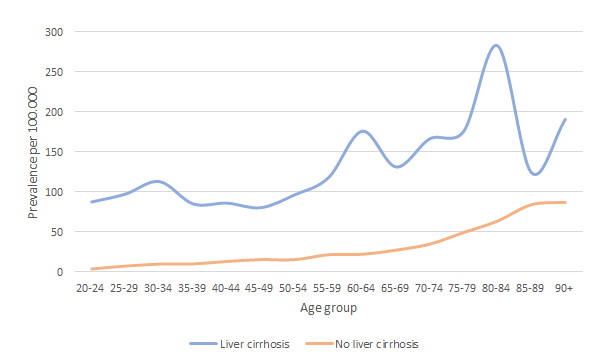 Figure 1 Prevalence of Clostridioides difficile infection in patients with liver cirrhosis vs no cirrhosis.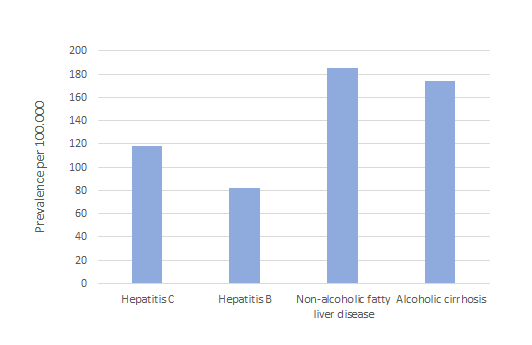 Figure 2 Prevalence of Clostridioides difficile infection in cirrhotic patients based on the etiology of cirrhosis.table 1 baseline characteristics of study population, n (%)DM: diabetes mellitus.Table 2 Prevalence of Clostridioides difficile infection in different age and race groups in patients with liver cirrhosis vs no cirrhosis (per 100000)Table 3 Multivariable model with Clostridioides difficile infection being the outcome1Comorbidities: one or more of the following (heart failure, coronary artery disease, chronic kidney disease, inflammatory bowel disease, chronic obstructive pulmonary disease, diabetes mellitus, obesity, hypertension or metabolic syndrome). 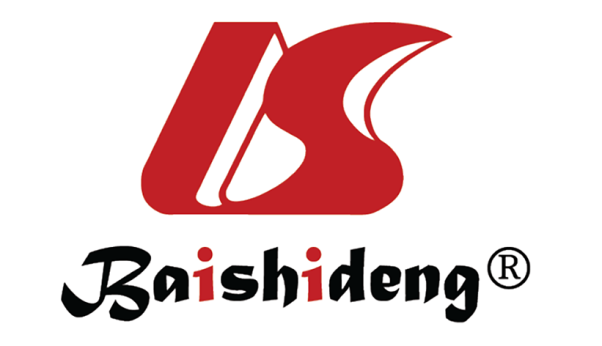 Published by Baishideng Publishing Group Inc7041 Koll Center Parkway, Suite 160, Pleasanton, CA 94566, USATelephone: +1-925-3991568E-mail: bpgoffice@wjgnet.comHelp Desk: https://www.f6publishing.com/helpdeskhttps://www.wjgnet.com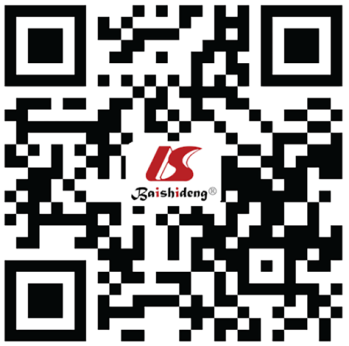 © 2021 Baishideng Publishing Group Inc. All rights reserved.Patients with history of liver cirrhosis (n = 133400)Patients with no history of liver cirrhosis (n = 19254360)Age groups (yr)20-6473620 (55)14934590 (78)> 6559780 (45)4319770 (22)GenderMale71230 (53)8702330 (45)Female62170 (47)10552030 (55)RaceCaucasian101680 (76)11165060 (58)Non-Caucasian31720 (24)8089300 (42)ComorbiditiesSmoking54400 (41)2985460 (16)Alcohol abuse30040 (23)359900 (2)HTN100830 (76)5307920 (28)DM63770 (48)2211420 (11)Obesity24400 (18)1148460 (6)Chronic kidney disease33640 (25)853630 (4)Coronary artery disease6280 (5)229410 (1)Heart failure39960 (30)761710 (4)Chronic obstructive pulmonary disease42740 (32)986400 (5)Liver cirrhosisNo cirrhosisFemale 176.9323.31Male 112.3114.34Caucasian 147.5226.87African American 54.597.34Hispanic/Latino257.7310.96Multivariable modelOdds ratio95%CIP valueAge (> 65 yr vs < 65 yr)2.3072.179-2.442< 0.0001 Gender (female vs male)1.291.221-1.363< 0.0001Race (non-caucasian vs caucasian) 1.161.088-1.237< 0.0001Antibiotics19.74917.3-22.545< 0.0001Skilled nursing facility or inpatients2.021.911-2.134< 0.0001Acid suppressive therapy (Proton pump inhibitors or H2 blockers) 2.2432.122-2.371< 0.0001Comorbidities1 1.2581.192-1.328< 0.0001Liver transplant2.7372.087-3.589< 0.0001Liver cirrhosis1.8751.665-2.113< 0.0001